                                     Перечень тем и заданий на 07.04.2020№ПредметТема для изученияКлассная работаДомашняя работа1.ГеометрияКонтрольнаяработа№3 «Объемы тел»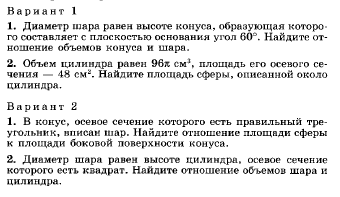 На лисах записываете фамилию, имя, дату, контрольная работа, вариант, решаете ,фото скидываете мне ВК до 15.002.МХК	Смысл высокой трагедии: образы искусства военных лет и образы войны в искусстве.https://docviewer.yandex.ru/view/986170670/?*=jPtfElKiQvjTJHz84ihaiVT97VV7InVybCI6InlhLWJyb3dzZXI6Ly80RFQxdVhFUFJySlJYbFVGb2V3cnVNMHVZNkhZWlBYR1lfbk9FMkV0cV9Fb3dlZ1ZoendhTk1FY0E3N3ljLWQ1Q0FxV1dCLWJhcUZacTBHWGZ4MFZNY2hxNk5kYU5VTFhCSTBrSHFOR2tVRklNb3dxOGxsM2NmamFyM05XOXJpZmpSNnRoUjNhdkFxQXQ2bC1ScWRMWFE9PT9zaWduPXNfYjUwVGRZa3BYV2daeWJoQXVVNkxjdGUySUNxREVMWDF3X2hkc2x0VW89IiwidGl0bGUiOiIxMV9ya18yOF9laGpyX3NteXNsX3Z5c29rb3lfdHJhZ2VkaWlfb2JyYXp5X2lza3Vzc3R2YV92b2VubnloX2xldC5wcHR4Iiwibm9pZnJhbWUiOmZhbHNlLCJ1aWQiOiI5ODYxNzA2NzAiLCJ0cyI6MTU4NjIxOTY1MzU2MywieXUiOiI1OTc2OTk5MjYxNTU3MjEwNDIwIn0%3DОзнакомиться с презентацией.Повторить тему 16.3.ОБЖПризыв на военную службу. Порядок прохождения военной службы.§ 61,62 Читать, отвечать на вопросы.4.ИсторияИстория России § 39https://youtu.be/A4beNHpHTGEД/з параграф 39 прочесть, отв. на вопросы в конце параграфа, выучить определения5.ХимияОксиды неметаллов и кислородсодер-жащие кислоты. Инструктаж по ТБ.Лабораторный опыт №7 «Распознавание хлоридов, сульфатов, карбонатов».Расчётные задачи: объёмные отношения газов в химических реакцияхhttps://www.youtube.com/watch?time_continue=300&v=ijbaZyPO5CQ&feature=emb_logo(сделать конспект в тетради по видеоуроку)https://www.youtube.com/watch?v=LRuQQOiN_z4(из курса 8 класса (напоминание))https://www.youtube.com/watch?v=_5tjunaY9TA https://interneturok.ru/lesson/chemistry/9-klass/organicheskie-veschestva/raspoznavanie-neorganicheskih-veschestv-s-pomoschyu-harakternyh-reaktsiy http://www.virtulab.net/index.php?option=com_content&view=article&id=264:2009-11-14-22-37-18&catid=57:2009-11-14-21-25-00&Itemid=108 ЦЕЛЬ: _______________________________________________________________________________ОБОРУДОВАНИЕ И РЕАКТИВЫ: ______________________________________________________ВЫПОЛНЕНИЕ РАБОТЫПерейдите по ссылке http://www.virtulab.net/ В меню выберите «ХИМИЯ»Откройте лабораторную работу по темеАктивируйте курсором ионы в меню реактивов и следуйте инструкции.Полученные результаты занесите в таблицуВЫВОДЫ:Выполнить виртуальный лабораторный опыт (приложение) Решить задачу: Вычислите объём азота (н. у.), который образуется при полном сгорании 20 л аммиака в избытке кислорода. Ответ укажите в литрах с точностью до целых.6.ЛитератураР.р. №8. Сочинение п https://www.youtube.com/watch?v=_GLOCwtuop0о творчеству Б. Пастернака.Стр.158Выбрать одну из тем и написать сочинение по творчеству Б.Пастернака7ОбществоДемократические выборы: избирательная кампанияhttps://youtu.be/nD8E9OJaZ1Q§ 23 Читать, отвечать на вопросы, выписать и выучить понятия